                                                           Ieteicamās darbības matemātikā, no kurām variet izvēlēties bērnam interesantāko aktivitāti.MATEMĀTIKAS mācību joma   2020. gada 28.aprīlis Bērnu vecumposms:  1,5 -3gadi MATEMĀTIKAS mācību jomaBērnu vecumposms:  3 – 4 gadi MATEMĀTIKA Bērnu vecumposms:  4 - 5gadi MATEMĀTIKAS mācību jomaBērnu vecumposms:  5 – 6 gadi MATEMĀTIKAS mācību jomaBērnu vecumposms:  6 -7 gadiBērna mācību darbības Ko bērns mācās Pieaugušo atbalsts Bērns praktiskā darbībā izpēta dažādas karotes. Ar pieaugušā palīdzību secina, no kāda materiāla tās ir izgatavotas. Grupē karotes pēc noteiktas pazīmes – materiāla, no kā karote  izgatavota.Praktiskā darbībā atlasa priekšmetus  pēc kopīgām un atšķirīgām pazīmēm  Vecāki sarūpē dažādas karotes (koka, metāla, plastmasas).  Sākuma piedāvā  sagrupēt divu veidu karotes. Kad bērns  ticis galā ar uzdevumu, tad  piedāvā  sagrupēt trīs veidu karotes.Ieteicams, grupēt karotes krāsainās kastēs vai traukos, tā nostiprinot krāsu nosaukumus.  Jautājiet bērnam: Kādu karoti tu paņēmi? Kādas krāsas kastē ieliki? Mudiniet bērnu atbildēt ar pilnu teikumu (piemēram: Koka karoti ieliku sarkanā kastē).Bērns salīdzina ēdamkaroti un tējkaroti pēc garuma, liekot  vienu otrai blakus. Secina, kura ir gara un kura īsa.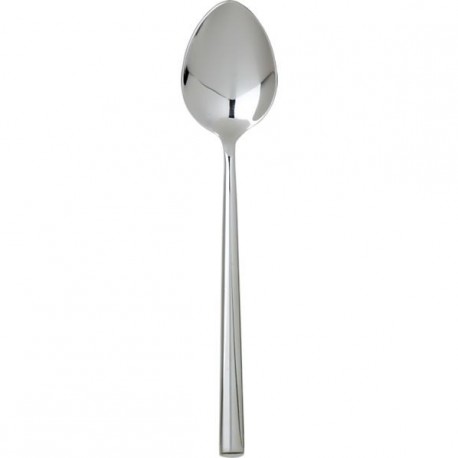 Praktiskā darbībā atšķir jēdzienus īss/garš Vecāks aicina bērnu darboties ar ēdamkaroti un tējkaroti, nolikt tās vertikāli un salīdzināt tās pēc garuma, lietot vārdus īsa, gara. Bērns darbojas ar karotēm,  liekot tās taisnās rindās, ievērojot atstarpes. No priekšmetiem veido rindu, ievēro atstarpesPieaugušais piedāvā bērnam sakārtot karotes rindā. Bērna mācību darbības Ko bērns mācās Pieaugušo atbalsts  Rotaļājoties tuvākajā apkārtne ( istabā un pagalmā) saskata un nosauc ģeometriskās formas: četrstūris -  skapis, galds, māja, logs; riņķis - pulkstenis,  auto riepaApkārtējā vidē izzina ģeometriskas figūras.Aicina saskatīt ģeometriskās formas tuvākajā apkārtne, spēlējot spēli: – Es redzu brūnu četrstūri ( skapis), -  Es redzu melnu riņķi ( riepa, utt.).Bērns veido ritmisku rindu no priekšmetiem, izdomā  tam nosaukumu ( vilciens, tārpiņš, josta)Veido ritmisku rindu no priekšmetiem, kas atšķiras pēc vienas pazīmes (pēc krāsas vai formas , u.c.) Piedāvā lego konstruktoru vai citus  priekšmetus, ko  var novietot vienu aiz otra, ievērojot ritmu.Darbojas kopā ar bērnu, uzmundrina un jautā par paveikto. Bērna mācību darbības Ko bērns mācās Pieaugušo atbalsts Bērns mācās parādīt sprīdi (izstiepjot rādītājpirkstu un īkšķi).Mēra dažādu objektu garumu sprīžos : savu kāju, roku, mammas kāju un roku, galda malu, krēsla malu, u.c.Praktiskā darbībā ar nosacītu mēru ( sprīdis) nosaka objekta garumu.  Pieaugušais ar bērnu pārrunā pasaku par Sprīdīti, (izstāsta, ka Sprīdītis bija aptuveni sprīdi garš). Kopā ar bērnu mēra dažādus priekšmetus.Pastaigas laikā ar atrastu kociņu, garenu akmentiņu, čiekuru u.c., mēra dažādus paša izvēlētus  objektus (sava soļa garumu, sava skrejriteņa garumu utt.).Praktiskā darbībā ar nosacītu mēru nosaka objekta garumu. Pastaigas laikā pieaugušais vedina bērnu izvēlēties priekšmetu, ko var izmērīt, lietojot nosacītu mēru.Mēra attālumu ar soļiem, spēlējot spēli ,,Gurķi”. Mēra attālumu ar soļiem, vai pēdām,Skaita no 1-5 (ja prot, tad vairāk).Pieaugušais iemāca spēlēt savu bērnības spēli “Gurķi” (met bumbu gaisā, kad bērns to noķēris, sauc  “Stop!” un izdomā ar cik soļiem var nokļūt līdz pieaugušajam).Uzmundrina bērnu ar jokiem, uzslavām un pamudinājumiem.Bērna mācību darbības Ko bērns mācās Pieaugušo atbalsts Bērns aizpilda darba lapu un atzīmē pareizo priekšmetu skaitu 6vai 9 (skatīt pielikumu 5 – 6 gadi).Skaitu apzīmē ar tam atbilstošiem cipariem, nostiprina zināšanas par cipariem 6 un 9.Pieaugušais izprintē darba lapu un izskaidro veicamo uzdevumu. Pēc uzdevuma veikšanas kopīgi pārrunā paveikto.Bērns klausās dzejoli. Ar pirkstiem atdarina minēto skaitu dzejolī un atbild uz jautājumiem.Atbilstoši dzejoļa tekstam zīmē sivēntiņus (divi rudi, divi balti, utt.)Nostiprina zināšanas par skaitļa 3 un 9 sastāvu.Pieaugušais lasa dzejoli :Ganīja reiz gani trīsDivi gari, viens tāds īss.Nav jau viegla ganu gaita,Ja to cūku ir bez skaita,Jo tai lielā cūku barāViena, otra blēņas dara.Mūsu ganiem tomēr tā -Lieta nav tik bēdīga!Kā jau minēts -trīs bij viņi,deviņi bij sivēntiņi:Divi rudi,Divi balti, divi melni,Divi pelēki kā pelni,Bet tas mazākais no tiem - Balts ar melniem ielāpiem.Kopā ar bērnu pārrunā dzejolī dzirdēto un aicina bērnu atbildēt uz jautājumiem: - cik bija ganu? - kādi viņi bija?- cik bija sivēntiņi, kādā krāsā? Pieaugušais rosina  bērnu uzzīmēt visus sivēntiņus, ievērojot skaitu un  krāsas.Bērna mācību darbības Ko bērns mācās Pieaugušo atbalsts Ar pēdām mēra attālumu no ieejas durvīm līdz virtuvei, no gultas līdz galdam, no sienas līdz logam un pieraksta iegūto rezultātu.Mēra virtuves galdu, lietojot karotes. Skaita cik karošu  vajadzēja, lai izmērītu galda malu, un cik, lai izmērītu galda galu? Pieraksta skaitu ar cipariem. Ar nosacījuma mēru nosaka garumu. Raksta ciparus.Vecāki piedāvā situācijas,  kurās nepieciešams izmērīt ar nosacījuma mēru noteiktu attālumu.Vecāki kopā ar bērniem sameklē karotes,  ar ko mērīt attālumu.Pastaigas laikā  salasa īsus zariņus un izliek no tiem,  piemēram, māju, mašīnu vai robotu. Saskata un nosauc,  kādas ģeometriskās figūras ir izveidojušās, raksturo to formu. Izzina ģeometriskās figūras. Kopā ar bērnu salasa koku zariņus un aicina bērnu  darboties.Aicina bērnu lietot  ģeometrisko figūru nosaukumus.